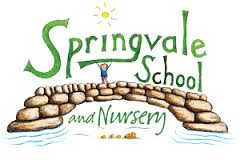 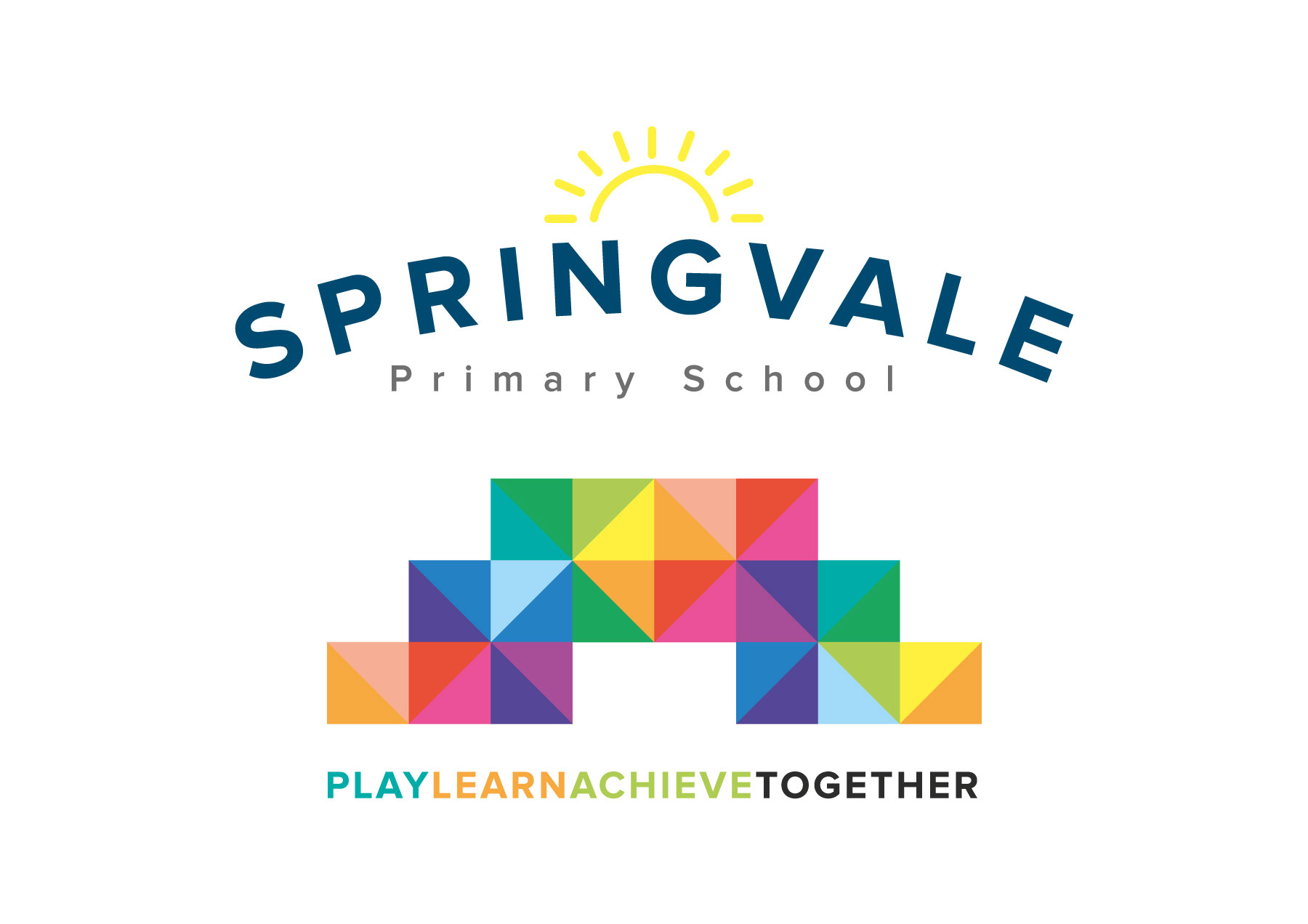 Newsletter- Week 19 		   			Monday 29th January 2018New Year, new learning: It has been so exciting to see what is going on in school this term with some really engaging topics being launched across the school! We try to bring this information into your life as regularly as possible with our learning journal and the school Twitter feed. It has been a great start to the term and we know that will continue! As the diary below suggests we have lots of exciting events coming up! We have a special performance of ‘The Tempest’ by professional actors this Wednesday which will inspire our children to read and enjoy classic Literature. We also have an interactive gaming day with sessions running all day for different groups. Games are a great way to develop social skills and encouraging a tactical mind that allows us to sometimes ‘think outside of the box’.  As we strive to stretch and challenge our children ever more we are hopeful to explore the impact of creative board games on children and their progress in the coming terms. eSafety: Families in Y4/5/6 have also received a special letter about eSafety today. We hope that the letter comes across in the spirit that it was intended- to help everyone to work together to stay safe and ensure that we always act with kindness and fairness to everyone who we meet/come across in our life. eSafety is incredibly difficult to manage and children seem to access gadgets and phones at an ever decreasing age these days. We would stress that all families look out for our special day on eSafety on Wednesday 28th February as we really hope to make a difference with some excellent input for learners. Parent meetings: A special thank you for everyone attending our Nursery or Y6 meetings last week. All notes are now online so if you missed anything please take a look! One point of note to add to the online documents is that we are really keen to tighten up on attendance and punctuality in Nursery as some sessions are not able to start properly for 20-30 minutes due to late comers and attendance is often around 85% each week. We will now apply the same systems to lateness in Nursery that we apply to the main school with texts, letters and rewards for excellent attendance/punctuality to encourage good early learning habits.Parent Drop-In: A few parents have asked about the next parent drop-in and if one will be arranged sooner rather than the suggested Summer Term that was mentioned in last week’s newsletter. We already have staff time planned to half-term and then the next Parents’ Evening is the third week back after half-term. We will, like last time, have books for Y1-Y6 pupils available on Parents’ Evening so the Summer Term, before a final written report is shared, would work well and ensure that parents have had an opportunity each term to look at work and your child’s next steps. Due to the nature of our online tracking in EYFS we do not use individual pupil work books so the online Target Tracker link we ensure that you can see what your child has been learning and how much they are progressing against the key areas of the curriculum.Club Updates: Are clubs for Spring Term are now in full ‘swing’. We have spaces left on most clubs so please do get in touch if you would like to get involved in more activities. Also, please keep feeding back on the new online system for clubs. We feel that the booking system isn’t clear enough in that it lacks a ‘confirmation page’ or a ‘history’ section to show your bookings and have fed this back to the company.We have also started to enjoy and organise lots of specialist sports events with the help of the Swallow-Gaunt family and Team Activ so that pupils with less confidence can take part in a wide range of sports. School Council’s Art Competition: The competition is now closed and thank you to everyone who got involved! This Wednesday we will announce winners and prizes in assembly and we will post the winning entries on Twitter as soon as possible thereafter! Special thanks to Tyler and the School Council (led by Mrs Tomlinson) for their hard work in organising and promoting the event!Thank you for your ongoing support, have a great week.Kind Regards, Mr L McClure, HeadteacherWeek 18 Information2017/18 AverageWeek 19 Diary DatesAttendance: 97.2%Late marks: 4GREEN LIGHTS: 99%Attendance: 97.2%Late marks: 2GREEN LIGHTS: 99.3%Monday 29th: Y3/4 Relays event at PGS (4-5.30pm)Tuesday 30th: Y4/5 Futsal (Boys) at Shoot 5 (1-3pm)Wednesday 31st: Gaming Day- all classes involvedWednesday 31st: Shakespeare Performance (KS2- AM)Thursday 1st: all EYFS staff at Annual Conference (cover staff in)Thursday 1st: Y4 enterprise session (PM)Friday 2nd: Intra-school football event (2-3.30pm)Saturday 3rd: SWFC event (9.20am meet at school)Classes of the Week: 98.8% in Y5 Wonderful WelshClasses of the Week: 98.8% in Y5 Wonderful WelshMonday 29th: Y3/4 Relays event at PGS (4-5.30pm)Tuesday 30th: Y4/5 Futsal (Boys) at Shoot 5 (1-3pm)Wednesday 31st: Gaming Day- all classes involvedWednesday 31st: Shakespeare Performance (KS2- AM)Thursday 1st: all EYFS staff at Annual Conference (cover staff in)Thursday 1st: Y4 enterprise session (PM)Friday 2nd: Intra-school football event (2-3.30pm)Saturday 3rd: SWFC event (9.20am meet at school)